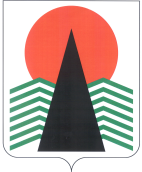 Муниципальное образованиеСельское поселение СентябрьскийНефтеюганский районХанты-Мансийский автономный округ – ЮграАДМИНИСТРАЦИЯ СЕЛЬСКОГО ПОСЕЛЕНИЯ СЕНТЯБРЬСКИЙПРОЕКТ  ПОСТАНОВЛЕНИЯп. СентябрьскийО Типовом положении о добровольной народной дружинеВ соответствии с Федеральным законом от 06.10.2003 № 131-ФЗ «Об общих принципах организации местного самоуправления в Российской Федерации», Уставом муниципального образования сельское поселение Сентябрьский, руководствуясь Законом Ханты-Мансийского автономного округа- Югры от 01.07.2013 № 58-оз «Об участии граждан в охране общественного порядка в Ханты-Мансийском автономном округе-Югре», постановлением Правительства Ханты-Мансийского автономного округа-Югры от 06.12.2013 №533-п «О Типовом положении о добровольных народных дружинах, образце удостоверения народного дружинника и порядке его выдачи», администрация сельского поселения Сентябрьский постановляет: 1.Утвердить Типовое положение о добровольной народной дружине согласно приложению.2.Считать утратившим силу постановление администрации сельского поселения Сентябрьский от 27.05.2011 № 29 па  «Об утверждении Положения о добровольной народной дружине на территории сельского поселения Сентябрьский».3. Настоящее постановление подлежит официальному опубликованию (обнародованию) в бюллетене «Сентябрьский вестник» и размещению на официальном сайте органов местного самоуправления сельского поселения Сентябрьский в сети Интернет.4. Постановление вступает в силу после официального опубликования (обнародования) в бюллетене «Сентябрьский вестник».5. Контроль за исполнением постановления оставляю за собой.      Глава поселения                            	  		             А.В.СветлаковПриложение к проекту постановления администрациисельского поселения Сентябрьскийот         №    Типовое положениео добровольной народной дружине(далее – типовое положение)1. Общие положения1.1. Добровольная народная дружина на территории сельского поселения Сентябрьский Ханты-Мансийского автономного округа – Югры (далее – автономный округ) представляет собой добровольное объединение граждан, желающих принять участие в охране общественного порядка.1.2. Целью участия граждан в охране общественного порядка является оказание содействия органам государственной власти автономного округа (далее – органы государственной власти), органам местного самоуправления поселения, на территории которых создается добровольная народная дружина (далее – органы местного самоуправления, орган местного самоуправления), территориальным органам внутренних дел в решении ими задач по обеспечению общественного порядка.1.3. Организационно-правовая форма добровольной народной дружины – общественная организация, основанная на членстве граждан, объединившихся для совместной деятельности по охране общественного порядка на принципах законности, добровольности, соблюдения и защиты прав и свобод человека и гражданина.1.4. В своей деятельности добровольная народная дружина руководствуется Законом Ханты-Мансийского автономного округа - Югры от 1 июля 2013 года № 58-оз «Об участии граждан в охране общественного порядка в Ханты-Мансийском автономном округе – Югре» (далее – Закон автономного округа № 58-оз) и принимаемыми в соответствии с ним нормативными правовыми актами автономного округа, муниципальными правовыми актами, а также настоящим типовым положением.2. Задача и направления деятельности добровольной народной дружины2.1. Задачей добровольной народной дружины является участие совместно с территориальными органами внутренних дел в мероприятиях по охране общественного порядка.2.2. Направлениями деятельности добровольной народной дружины являются:1) содействие органам государственной власти, органам местного самоуправления, территориальному органу внутренних дел в охране общественного порядка;2) участие в мероприятиях по выявлению, предупреждению и пресечению правонарушений;3) участие в охране общественного порядка в случаях возникновения на территории муниципального образования чрезвычайных ситуаций;4) содействие территориальному органу внутренних дел в обеспечении безопасности дорожного движения;5) распространение правовых знаний, разъяснение гражданам норм поведения в общественных местах.3. Создание и прекращение деятельности добровольной народной дружины3.1. Добровольные народные дружины создаются в соответствии со статьей 5 Закона автономного округа № 58-оз.3.2. Решение о прекращении деятельности добровольной народной дружины принимается на общем собрании граждан – высший орган добровольной народной дружины (далее – общее собрание) и оформляется протоколом. 4. Организация деятельности добровольной народной дружины4.1. На общем собрании:1) принимается:проект положения о добровольной народной дружине в целях последующего направления его в орган местного самоуправления поселения для принятия решения об утверждении;решение об избирании и переизбрании командира добровольной народной дружины и его заместителя (ей);решение о приеме в члены добровольной народной дружины и исключении из ее состава;план работы добровольной народной дружины;решение о прекращении деятельности добровольной народной дружины;2) рассматриваются вопросы о поощрении народных дружинников;3) утверждаются отчеты командира добровольной народной дружины; 4) обсуждаются иные вопросы деятельности добровольной народной дружины.4.2. Решение общего собрания считается правомочным при участии в голосовании не менее половины списочного состава добровольной народной дружины.4.3. Решение общего собрания принимается большинством голосов от числа присутствующих народных дружинников и оформляется протоколом. При равенстве голосов решающим является голос командира добровольной народной дружины (в его отсутствие – заместителя командира добровольной народной дружины), председательствующего на общем собрании.4.4. Общее собрание может проводиться по мере необходимости, но не реже 1 раза в полгода. Внеочередное общее собрание может проводиться по требованию командира добровольной народной дружины либо не менее 2/3 списочного состава добровольной народной дружины.4.5. Руководство деятельностью добровольной народной дружины осуществляет командир добровольной народной дружины, который избирается на общем собрании сроком на 2 года большинством голосов от числа присутствующих народных дружинников. Решение общего собрания об избрании командира добровольной народной дружины оформляется протоколом. 4.6. Командир обязан:1) формировать личные дела народных дружинников;2) вести персональный учет (реестр) народных дружинников, входящих в состав добровольной народной дружины, и направлять в координирующий орган (штаб) для включения в сводный список (реестр) народных дружинников, а также в территориальный орган внутренних дел для сведения;3) организовать деятельность добровольной народной дружины, обеспечивать ее постоянную готовность к выполнению задач по охране общественного порядка; 4) осуществлять работу по сплочению коллектива, воспитывать у народных дружинников чувство ответственности, поддерживать дисциплину;5) вести табельный учет времени выхода народных дружинников на дежурство;6) осуществлять планирование работы добровольной народной дружины;7) согласовывать графики дежурств с руководителями координирующего органа (штаба) и территориального органа внутренних дел (ежемесячно);8) организовать во взаимодействии с территориальным органом внутренних дел и координирующим органом (штабом) обучение народных дружинников формам и методам работы по охране общественного порядка и борьбе с правонарушениями, по правовой, специальной и физической подготовке;9) анализировать результаты работы народных дружинников, вносить на заседание координирующего органа (штаба) предложения по вопросам устранения причин и условий, способствующих совершению правонарушений, а также совершенствования работы добровольной народной дружины, улучшения ее материально-технического и финансового обеспечения;10) представлять в координирующий орган (штаб) согласованный с территориальным органом внутренних дел ежемесячный отчет о работе добровольной народной дружины;11) направлять на имя руководителя координирующего органа (штаба) ходатайство о поощрении народных дружинников, отличившихся при исполнении своих обязанностей по охране общественного порядка, органами государственной власти, органами местного самоуправления, территориальным органом внутренних дел, руководителями предприятий и учреждений по основному месту работы или обучения народных дружинников;12) готовить вопросы для вынесения на обсуждение общего собрания. 4.7. Свою деятельность добровольная народная дружина осуществляет путем патрулирования и выставления постов на маршрутах дежурства, проведения рейдов по выявлению граждан, нарушающих общественный порядок, индивидуальной профилактической работы под руководством сотрудников территориального органа внутренних дел.4.8. Продолжительность дежурства народного дружинника не должна превышать 4 часов в сутки, в выходные дни – 8 часов в сутки.  5. Прием граждан в добровольную народную дружину и исключение из нее5.1. В добровольную народную дружину принимаются граждане Российской Федерации, соответствующие требованиям, установленным частью 1 статьи 8 Закона автономного округа № 58-оз.5.2. Для приема в добровольную народную дружину гражданин должен представить командиру добровольной народной дружины следующие документы:1) личное заявление о приеме в добровольную народную дружину;2) фотографию размером 4 см x 5 см;3) автобиографию;4) характеристику с последнего места работы или обучения;5.3. Гражданину, принятому в добровольную народную дружину, вручается удостоверение народного дружинника установленного образца (приложения 1,2 к Типовому положению). 5.4. В добровольную народную дружину не могут быть приняты граждане, указанные в части 2 статьи 8 Закона автономного округа  № 58-оз.5.5. Народный дружинник исключается из добровольной народной дружины в случаях, предусмотренных частью 3 статьи 8 Закона автономного округа № 58-оз.5.6. При исключении из добровольной народной дружины народные дружинники обязаны сдать ответственному сотруднику (секретарю) координирующего органа (штаба) удостоверение народного дружинника, а также имущество, полученное ими в пользование в связи с работой в добровольной народной дружине. Возмещение стоимости утраченного или невозвращенного имущества осуществляется в порядке, установленном нормами гражданского законодательства Российской Федерации.5.7. Народные дружинники обладают правами, исполняют обязанности и несут ответственность, предусмотренные статьями 9 - 11 Закона автономного округа № 58-оз. Приложение 1 к Типовому положениюо добровольной народной дружинеОбразец удостоверения народного дружинникаВнешняя сторона удостоверенияВнутренняя сторона удостоверения1. Удостоверение народного дружинника (далее – удостоверение) представляет собой книжку в твердом переплете, обтянутой коленкором бордового цвета, размером развернутом виде – 200 мм x 70 мм.2. На внешней стороне обложки в центре располагается надпись «УДОСТОВЕРЕНИЕ НАРОДНОГО ДРУЖИННИКА», выполненная золотым тиснением (шрифт Times New Roman, размер 16). Допускается расположение в верхней части по центру герба муниципального образования автономного округа.3. Внутренняя сторона удостоверения состоит из левой и правой вклеек.3.1. На левой внутренней вклейке размещаются:вверху по центру слова «Ханты-Мансийский автономный округ – Югра», «Нефтеюганский район», «сельское поселениеСентябрьский», № __________ (шрифт Arial, размер 8, прописными буквами), выполненные типографским полужирным шрифтом;слева внизу – цветная фотография народного дружинника, размером 4 см x 5 см, скрепленная печатью МУ «Администрация сельского поселения Сентябрьский»;справа по центру – слова: «дата выдачи ___________ 20____ г.», «______________»   (личная подпись) (шрифт Arial, размер 8, прописными буквами), выполненные типографским полужирным шрифтом.3.2. На правой внутренней вклейке размещаются:вверху – в три строки указываются в именительном падеже фамилия (шрифт Arial, размер 12, заглавными буквами, полужирным шрифтом), имя и отчество (шрифт Arial, размер 12, прописными буквами, полужирным шрифтом) народного дружинника;ниже по центру – слова «действительно до ________ 20__ г.                                                                  до ________ 20__ г.» (шрифт Arial, размер 8, прописными буквами), выполненные типографским полужирным шрифтом;в нижней левой части вклейки указываются подпись, фамилия и инициалы руководителя координирующего органа (штаба) (шрифт Times New Roman, размер 8, полужирным шрифтом) в именительном падеже.Приложение 2 к Типовому положениюо добровольной народной дружинеПорядок выдачи удостоверения народного дружинника(далее – Порядок)1. Удостоверение выдается на срок не более 2 лет, после чего осуществляется замена на новое удостоверение либо в нем делается отметка о его продлении. Продление действия удостоверения допускается 1 раз.2. Удостоверения оформляются ответственным сотрудником (секретарем) координирующего органа (штаба) на основании личного дела народного дружинника. Исправления и подчистки на бланке удостоверения не допускаются.3. После оформления удостоверения ответственный сотрудник (секретарь) координирующего органа (штаба) осуществляет регистрацию удостоверения в журнале учета выдачи и сдачи удостоверений народных дружинников (таблица 1) и выдает удостоверение народному дружиннику под подпись.Таблица 14. При выдаче удостоверения ответственный сотрудник (секретарь) координирующего органа (штаба) обязан осуществить разъяснительную работу с народным дружинником о ценности удостоверения и последствиях его утери.5. Бланки удостоверений являются документами строгой отчетности.6. За хранение и учет бланков удостоверений ответственность несет руководитель координирующего органа (штаба).7. Учетом чистых бланков, хранением и выдачей удостоверений занимается ответственный сотрудник (секретарь) координирующего органа (штаба).8. Бланки удостоверений, готовые и использованные удостоверения должны храниться в сейфе руководителя координирующего органа (штаба).9. В случае утраты удостоверения, его порчи, невозможности продления действия удостоверения, изменения фамилии, имени, отчества народного дружинника, по его письменному заявлению на имя руководителя координирующего органа (штаба) народному дружиннику выдается новое удостоверение. В письменном заявлении указывается основание выдачи нового служебного удостоверения.10. Выдача народному дружиннику нового удостоверения во всех случаях (кроме утраты) осуществляется при возврате ранее выданного удостоверения.11. В случае выхода (исключения) из состава добровольной народной дружины народный дружинник обязан сдать в день выхода (исключения) удостоверение ответственному сотруднику (секретарю) координирующего органа (штаба).12. Сверка учета действующих и выбывших народных дружинников, а также наличия чистых и использованных бланков удостоверений осуществляется не реже 1 раза в полгода, о чем делается соответствующая запись в журнале учета выдачи и сдачи удостоверений народных дружинников.13. При сдаче удостоверения, а также при выдаче нового удостоверения ответственным сотрудником (секретарем) координирующего органа (штаба) делается соответствующая запись в журнале учета выдачи и сдачи удостоверений народных дружинников.14. Использованные или испорченные бланки удостоверений подлежат уничтожению по итогам сверки, указанной в пункте 12 настоящего Порядка, ответственным сотрудником (секретарем) координирующего органа (штаба), о чем им составляется акт за подписью руководителя координирующего органа (штаба), содержащий полные сведения об уничтожаемых удостоверениях.№-паУДОСТОВЕРЕНИЕНАРОДНОГОДРУЖИННИКАХанты-Мансийский автономный округ – ЮграНефтеюганский районсельское поселение Сентябрьский№ _______________дата  « ___ » ___________ 20___ г. выдачи  _______________________        (личная подпись) М.П.Фамилия : __________________________Имя:         ___________________________Отчество:  __________________________Действительно: до «__» __________ 20__г.                            до «__» __________ 20__г._______________________________(подпись, фамилия, инициалы руководителя координирующего органа (штаба) №п/пФ.И.О. получателя удостоверенияДомашний адрес, место работы (обучения)Серия и номер удостоверенияДата выдачиЛичная подпись получателяФ.И.О. выдавшего удостоверениеЛичная подпись сдающегоФ.И.О. принявшего удостоверение12345671